NOS HISTOIRES DE LOUPDocumentaire :  "Le loup" Mes premières découvertes - Gallimard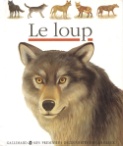 Je donne mon avis pour chaque album et je colorie celui que j'ai préféré :Je colorie la couverture de l'album "Le loup est revenu" :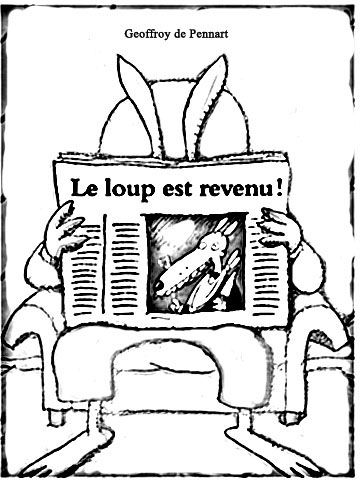 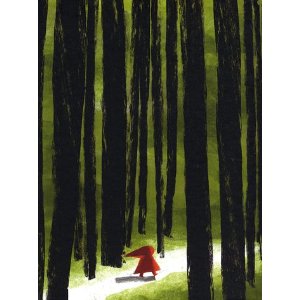 le Petit Chaperon RougeCharles Perrault, illustrations de Christian Roux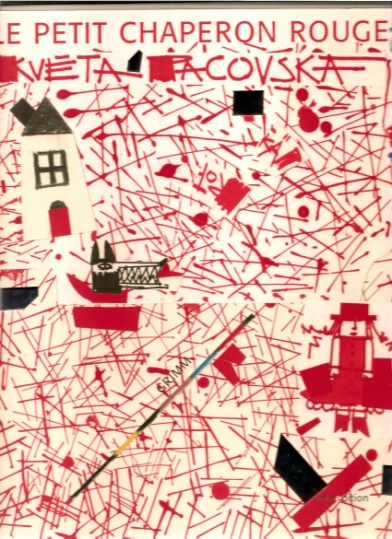 le Petit Chaperon Rouge, Grimm, illustrations Kveta Pacovska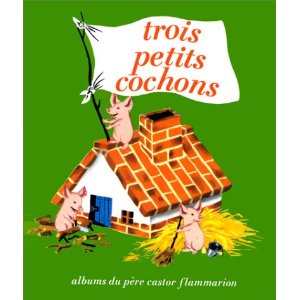 Trois Petits Cochons, Paul François,  illustrations Gerda Muller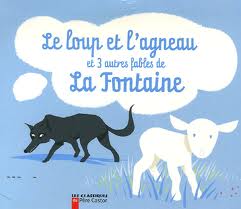 le Loup et l’Agneau, Jean de la Fontaine, illustrations Sébastien Pelon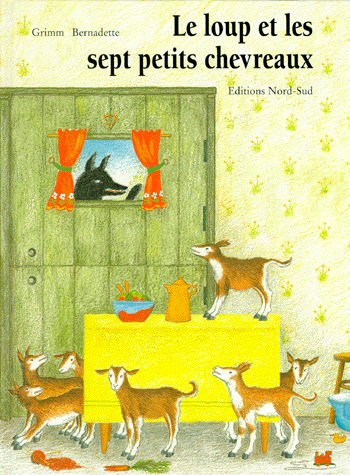 le Loup et les Sept Petits Chevreaux, Grimm, illustrations Bernadette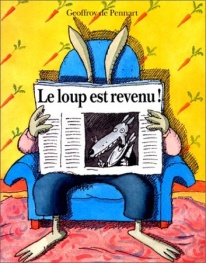 Le Loup est revenu ! Geoffroy de Pennart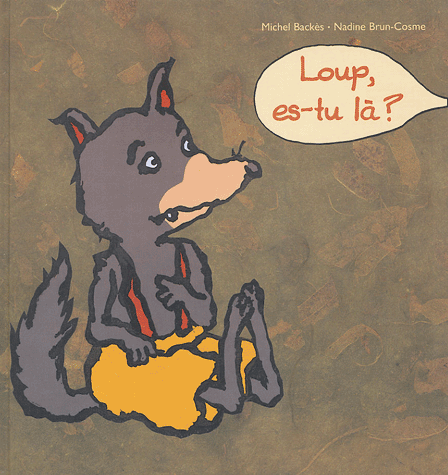 Loup es-tu là ? Michel Backès, Nadine Brun-Cosme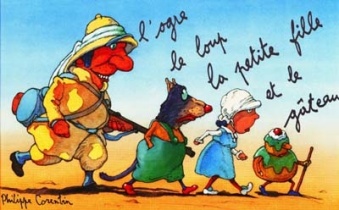 L'ogre, le loup, la petite fille et le gâteau, Philippe Corentin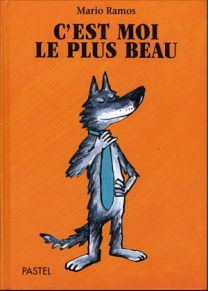 C’est moi le plus beau, Mario Ramos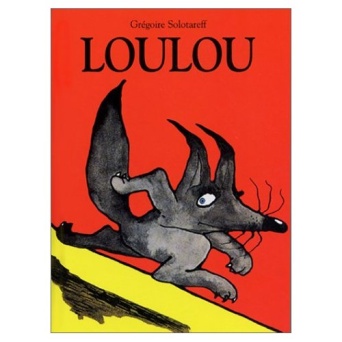 Loulou, Grégoire Solotareff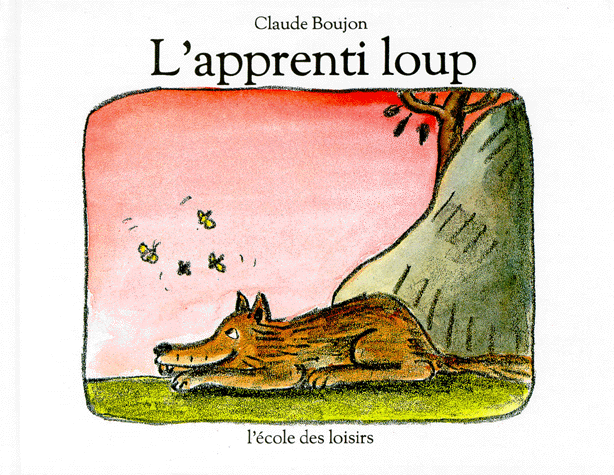 L’apprenti loup, Claude Boujon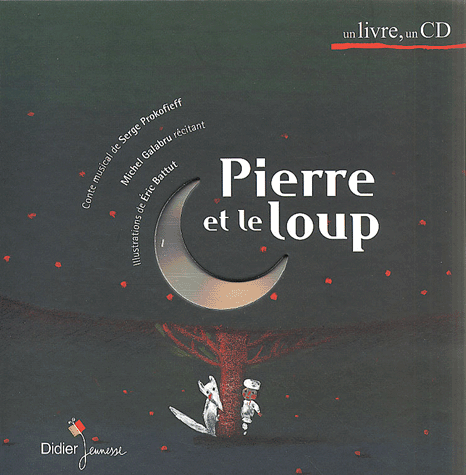 Pierre et le Loup, Serge ProkovievMon avis :Mon avis :Mon avis :Mon avis :Mon avis :Mon avis :Mon avis :Mon avis :Mon avis :Mon avis :Mon avis :Mon avis :